Túrakód: F_Veker-lapos-14,9_f / Táv.: 14,9 km  Szinti.: 2:08 óra, (átl.seb.: 6,98 km/h / Friss.: 2022-01-31Túranév: Szent-S-kör / Terepfutó _Veker-lapos-14,9 km_fRésztávokhoz javasolt rész-szintidők (kerekített adatok, átlagsebességgel kalkulálva):Feldolgozták: Baráth László, Hernyik András, Valkai Árpád, 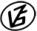 Tapasztalataidat, élményeidet őrömmel fogadjuk! 
(Fotó és videó anyagokat is várunk.)RésztávRésztávRész-szintidőRész-szintidőF_Veker-l-14,9 km_f _01-rtSpari/R-C - Veker-lapos / 10:170:17F_Veker-l-14,9 km_f _02-rtVeker-lapos / 1 - Veker-lapos / 70:410:58F_Veker-l-14,9 km_f _03-rtVeker-lapos / 7 - Veker-lapos / 100:281:27F_Veker-l-14,9 km_f _04-rtVeker-lapos / 10 - Veker-lapos / 50:101:37F_Veker-l-14,9 km_f _05-rtVeker-lapos / 5 - Spari/R-C0:312:08